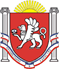 РЕСПУБЛИКА КРЫМ НИЖНЕГОРСКИЙ РАЙОНАДМИНИСТРАЦИЯ ДРОФИНСКОГО СЕЛЬСКОГО ПОСЕЛЕНИЯ ПОСТАНОВЛЕНИЕ №207-03от 09.11.2020г.										 с. ДрофиноОб одобрении проекта решенияДрофинского сельского советаНижнегорского района Республики Крым«О бюджете Дрофинского сельского поселенияНижнегорского района Республики Крымна 2021 год и на плановый период 2022 и 2023 годов»В соответствии с Бюджетным Кодексом Российской Федерации, Федеральным Законом от 06.10.2003 № 131-ФЗ «Об общих принципах организации местного самоуправления в Российской Федерации», Положением о бюджетном процессе в муниципальном образовании Дрофинское сельское поселение Нижнегорского района Республики Крым, утвержденного решением 57-й внеочередной сессии Дрофинского сельского совета Нижнегорского района Республики Крым 1-го созыва от 08.07.2019г. № 3,  Уставом муниципального образования Дрофинское  сельское поселение Нижнегорского района Республики КрымПОСТАНОВЛЯЮ:1. Одобрить проект решения Дрофинского сельского совета Нижнегорского района Республики Крым «О бюджете Дрофинского сельского поселения Нижнегорского района Республики Крым на 2021 год и плановый период 2022 и 2023 годов».2. Направить проект решения «О бюджете Дрофинского сельского поселения Нижнегорского района Республики Крым на 2021 год и на плановый период 2022 и 2023 годов» в Дрофинский сельский совет Нижнегорского района Республики Крым.3. Обнародовать проект решения «О бюджете Дрофинского сельского поселенияНижнегорского района Республики Крым на 2021 год и на плановый период 2022 и 2023 годов» на официальном Портале Правительства Республики Крым на странице Нижнегорского муниципального района (nijno.rk.gov.ru) в разделе «Органы местного самоуправления» «Муниципальные образования Нижнегорского района», подраздел «Дрофинское сельское поселение», а так же на информационном стенде Дрофинского сельского совета, расположенного по адресу: Нижнегорский район, с. Дрофино, ул. Садовая, 9 и на официальном сайте администрации Дрофинского сельского поселения Нижнегорского района Республики Крым (http://Дрофинскоесп.рф) в сети Интернет.      4. Контроль заисполнением настоящего постановления оставляю за собой. 5. Настоящее постановления вступает в силу со дня его подписания.Председатель  Дрофинского  сельского совета-глава администрации Дрофинского сельского поселения			Э.Э.Паниев